ГЛАВА КАМЫШЛОВСКОГО ГОРОДСКОГО ОКРУГАП О С Т А Н О В Л Е Н И Еот             2017 года №                                                                              г. КамышловО внесении изменений в постановление главы Камышловского городского округа от 02.11.2017 года № 1005 «О внесении на рассмотрение и утверждение Думой Камышловского городского округа проекта решения Думы Камышловского городского округа «Об утверждении Правил благоустройства, обеспечения санитарного содержания территории Камышловского городского округа» в новой редакции»Руководствуясь Федеральным законом от 06.10.2003 года № 131-ФЗ «Об общих принципах организации местного самоуправления в Российской Федерации», приказа Министерства строительства и жилищно-коммунального хозяйства Российской Федерации от 13 апреля 2017 г. № 711/пр «Об утверждении методических рекомендаций для подготовки правил благоустройства территорий поселений, городских округов, внутригородских районов», Устава Камышловского городского округа: ПОСТАНОВЛЯЮ:1. Внести в постановление главы Камышловского городского округа от 02.11.2017 года № 1005 «О внесении на рассмотрение и утверждение Думой Камышловского городского округа проекта решения Думы Камышловского городского округа «Об утверждении Правил благоустройства, обеспечения санитарного содержания территории Камышловского городского округа» в новой редакции» изменения изложив его в новой редакции (прилагается)2. Контроль за исполнением настоящего постановления возложить на заместителя главы администрации Камышловского городского округа Бессонова Е.А.Глава Камышловского городского округа                                 А.В. Половников				                                                Приложение к постановлениюглавы Камышловского городского округа                                                                                     от            .2017 г. №      _____________________________ Т.А. ЧикуноваПредседатель Думы Камышловского городского округа                                               2017 года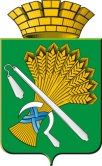 ДУМА КАМЫШЛОВСКОГО ГОРОДСКОГО ОКРУГА(седьмого созыва)РЕШЕНИЕот          № 					                                           город Камышлов «Об утверждении Правил благоустройства, обеспечения санитарного содержания территории Камышловского городского округа» в новой редакции Руководствуясь Федеральным законом от 06.10.2003 года № 131-ФЗ «Об общих принципах организации местного самоуправления в Российской Федерации», приказа Министерства строительства и жилищно-коммунального хозяйства Российской Федерации от 13 апреля 2017 г. № 711/пр «Об утверждении методических рекомендаций для подготовки правил благоустройства территорий поселений, городских округов, внутригородских районов», Устава Камышловского городского округа,Дума Камышловского городского округаРЕШИЛА:    1. Утвердить Правила благоустройства, обеспечения санитарного содержания территории Камышловского городского округа в новой редакции.    2. Решение Думы Камышловского городского округа от 14.05.2009 года № 297 «Об утверждении Правил благоустройства, обеспечения санитарного содержания территории Камышловского городского округа» считать утратившим силу.3. Настоящее решение опубликовать на страницах газеты «Камышловские известия».4. Настоящее решение вступает в силу после его официального опубликования.5. Контроль за исполнением данного решения возложить на комитет по городскому хозяйству Думы Камышловского городского округа (Лепихин В.А.).Председатель Думы Камышловского городского округа                                                           Т.А.ЧикуноваГлава Камышловского городского округа                                           А.В. Половников             